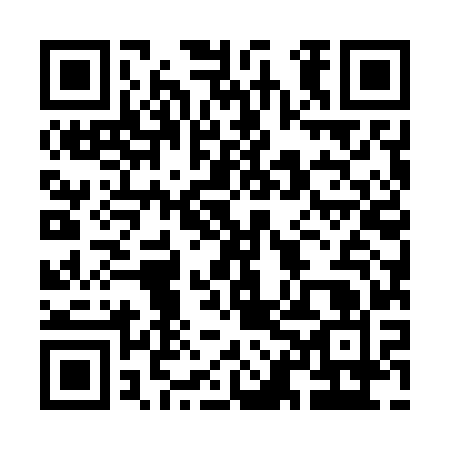 Ramadan times for Ponce, Puerto RicoMon 11 Mar 2024 - Wed 10 Apr 2024High Latitude Method: NonePrayer Calculation Method: Muslim World LeagueAsar Calculation Method: ShafiPrayer times provided by https://www.salahtimes.comDateDayFajrSuhurSunriseDhuhrAsrIftarMaghribIsha11Mon5:255:256:3712:363:596:366:367:4412Tue5:245:246:3712:363:596:366:367:4413Wed5:245:246:3612:363:586:366:367:4414Thu5:235:236:3512:353:586:366:367:4415Fri5:225:226:3412:353:586:366:367:4516Sat5:215:216:3312:353:586:376:377:4517Sun5:205:206:3312:353:576:376:377:4518Mon5:205:206:3212:343:576:376:377:4519Tue5:195:196:3112:343:576:376:377:4520Wed5:185:186:3012:343:566:386:387:4621Thu5:175:176:2912:333:566:386:387:4622Fri5:165:166:2912:333:566:386:387:4623Sat5:155:156:2812:333:556:386:387:4624Sun5:145:146:2712:333:556:386:387:4725Mon5:145:146:2612:323:556:396:397:4726Tue5:135:136:2512:323:546:396:397:4727Wed5:125:126:2412:323:546:396:397:4728Thu5:115:116:2412:313:546:396:397:4829Fri5:105:106:2312:313:536:396:397:4830Sat5:095:096:2212:313:536:406:407:4831Sun5:085:086:2112:303:526:406:407:491Mon5:075:076:2012:303:526:406:407:492Tue5:075:076:2012:303:516:406:407:493Wed5:065:066:1912:303:516:416:417:494Thu5:055:056:1812:293:506:416:417:505Fri5:045:046:1712:293:506:416:417:506Sat5:035:036:1612:293:506:416:417:507Sun5:025:026:1612:283:496:416:417:518Mon5:015:016:1512:283:496:426:427:519Tue5:005:006:1412:283:486:426:427:5110Wed5:005:006:1312:283:486:426:427:52